PielikumsMinistru kabineta2018. gada                           noteikumiem Nr. ____  Valsts drošības iestāžu amatpersonu dienesta apliecības paraugsAverss						Reverss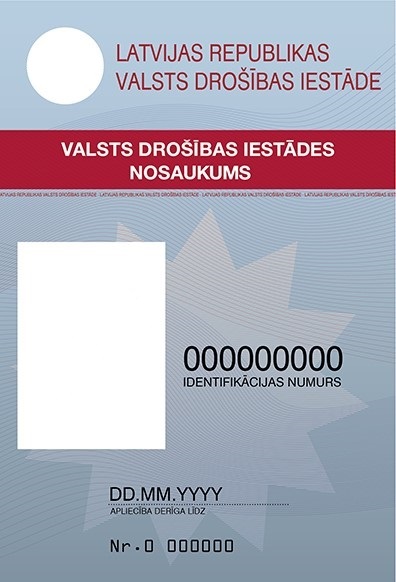 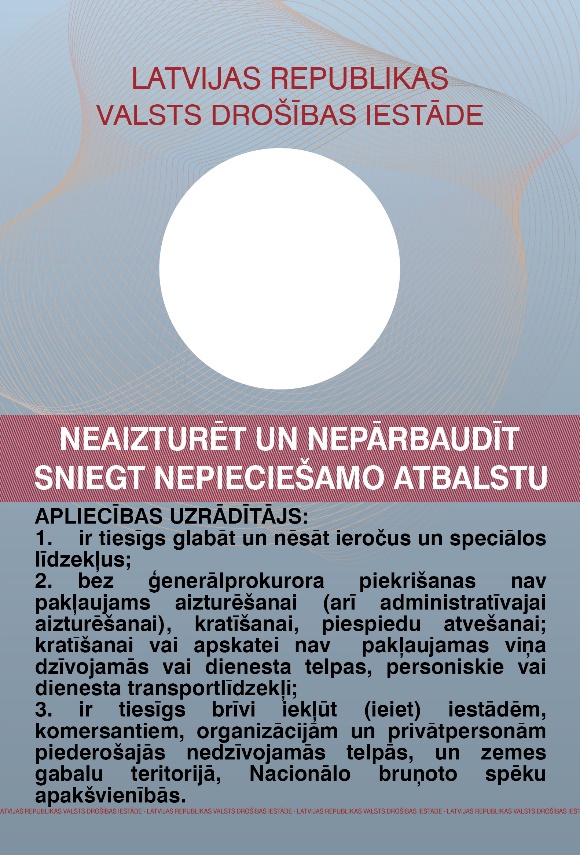 Iekšlietu ministrs	        	R. KozlovskisVīza: valsts sekretārs	        	D. Trofimovs08.11.2018. 14:403167208949, juristi@dp.gov.lv